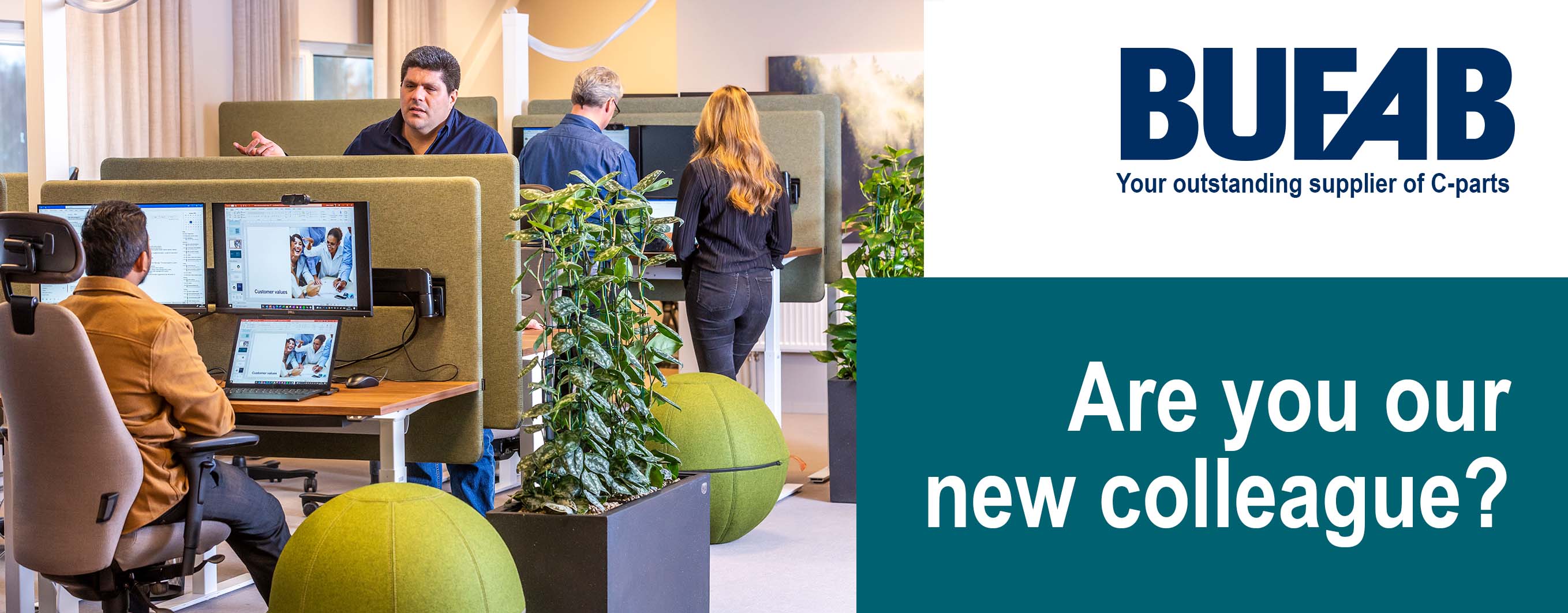 Global SustainabilityBufab strives to be the sustainable leader in our industry and will develop a world class supplier base. As Sustainable Program Manager you will contribute to ensure Bufab is recognized as a well-organized global player, acting professional and with high requirements on sustainability, efficiency, and predictability, providing a sustainable program for World´s Best Supplier Base. The Sustainable Program Manager is a key position to reach sustainable leadership. The role is responsible to develop and integrate sustainability in our best practice, keep and improve a compliant and sustainable foundation for our customers.
Your main responsibilities:Continues development and implementation of sustainability program including new KPI´s to measure the progress of our decided Sustainable Development Goals in connection to GRICreate training material for internal functions and our customersContinue work with efficiency projects in connection to our set science-based targets aligned with limit global warming to 1.5°CLifecycle assessment (LCA) & lifecycle costing (LCC) calculation internal and for customersKeep up-to date on new legislation and prepare internal activitiesResponsible for material compliance regulations REACH, RoHS, Full Material Declarations, Conflict minerals etc. in the groupAnnual Sustainability report for the groupCoordinate sustainability activities cross-business unitsReach approval of the guidance from Global Sustainability Circle and BBP board and implement sustainable processes and toolsBe the expert in sustainability, advice and perform training on sustainability in the groupTake full responsibility for a high level of planning and deviation management including analysis and management of agreed actions and reporting connected to the areaYour profile:Postgraduate education in sustainability5-year experience working with global sustainability and risk assessment in international companiesKnowledge of SDG, GRI G5, ISO 26000, ISO45000, EcoVadis, SedexCompetence in material compliance regulations REACH, RoHS, Full Material Declarations, Conflict minerals etc.Audit experienceProject management and change management skillsKnowledge of LCA &LCC calculation Fluent in English, oral and writtenAs a person you are described as proactive and a team playerCapable of travelling 20 - 40 days per year Contact and applicationFor further information or questions about the role please contact Carina Lööf, Global Sourcing & Sustainability Director; carina.loof@bufab.com, +46 10 478 44 97. Please register your application latest the 31st of July by using this link: 
https://bufab.varbi.com/what:job/jobID:523781/?lang=se